Контроль успеваемости обучающихсяКонтроль успеваемости обучающихся – важнейшая форма контроля образовательной деятельности, включающая в себя целенаправленный систематический мониторинг освоения обучающимися программы учебных сборов:- получения необходимой информации о выполнении обучающимися программы учебных сборов;- стимулирования самостоятельной работы обучающихся.При реализации программы осуществляется текущий контрольи итоговая аттестация обучающихся.а) Текущий контроль. Проводится систематически на каждом занятии и позволяет выявить степень усвоения изученного учебного материала. Он проводится в форме решения ситуационных задач, индивидуального опроса. Большое внимание уделяется практическим упражнениям. б) Итоговая аттестацияОсвоение программы учебных сборов завершается итоговой аттестацией в форме зачета:- Теоретическая подготовка проводится посредством использования вариантов вопросов на бумажных носителях или в устной форме. - Практическая подготовка проводится посредством практического выполнения упражнений и нормативов. К итоговой аттестации допускаются лица, выполнившие требования, предусмотренные курсом обучения по программе учебных сборов.Итоговая аттестация проводится в сроки, предусмотренные учебным планом и календарным графиком учебного процесса.Лицам, освоившим программу учебных сборов и прошедшим итоговую аттестацию,выдается справка об усвоении учебной программы гражданами.Лицам, не прошедшим итоговую аттестацию или освоившим часть программы учебных сборов справка об усвоении учебной программы гражданамине выдается.Общая оценка граждан, обучающихся в образовательных учреждениях, заносится в классный журнал с пометкой «Учебные сборы», которая учитывается при выставлении итоговой оценки за весь курс обучения в образовательном учреждении.Гражданам, уклонившимся от учебных сборов, выставляется неудовлетворительная оценка за сборы.Для граждан, не прошедших учебные сборы по уважительным причинам, в образовательном учреждении (учебном пункте) организуются теоретическое изучение материалов учебных сборов и сдача зачетов.В случае отказа отдельных граждан по религиозным мотивам от участия в проведении стрельб и изучения боевого ручного стрелкового оружия решение об освобождении от прохождения данной темы занятий принимает руководитель образовательного учреждения (начальник учебного пункта) на основании обоснованного заявления родителей (законных представителей), которое должно быть представлено руководителю образовательного учреждения (начальнику учебного пункта) до начала учебных сборов.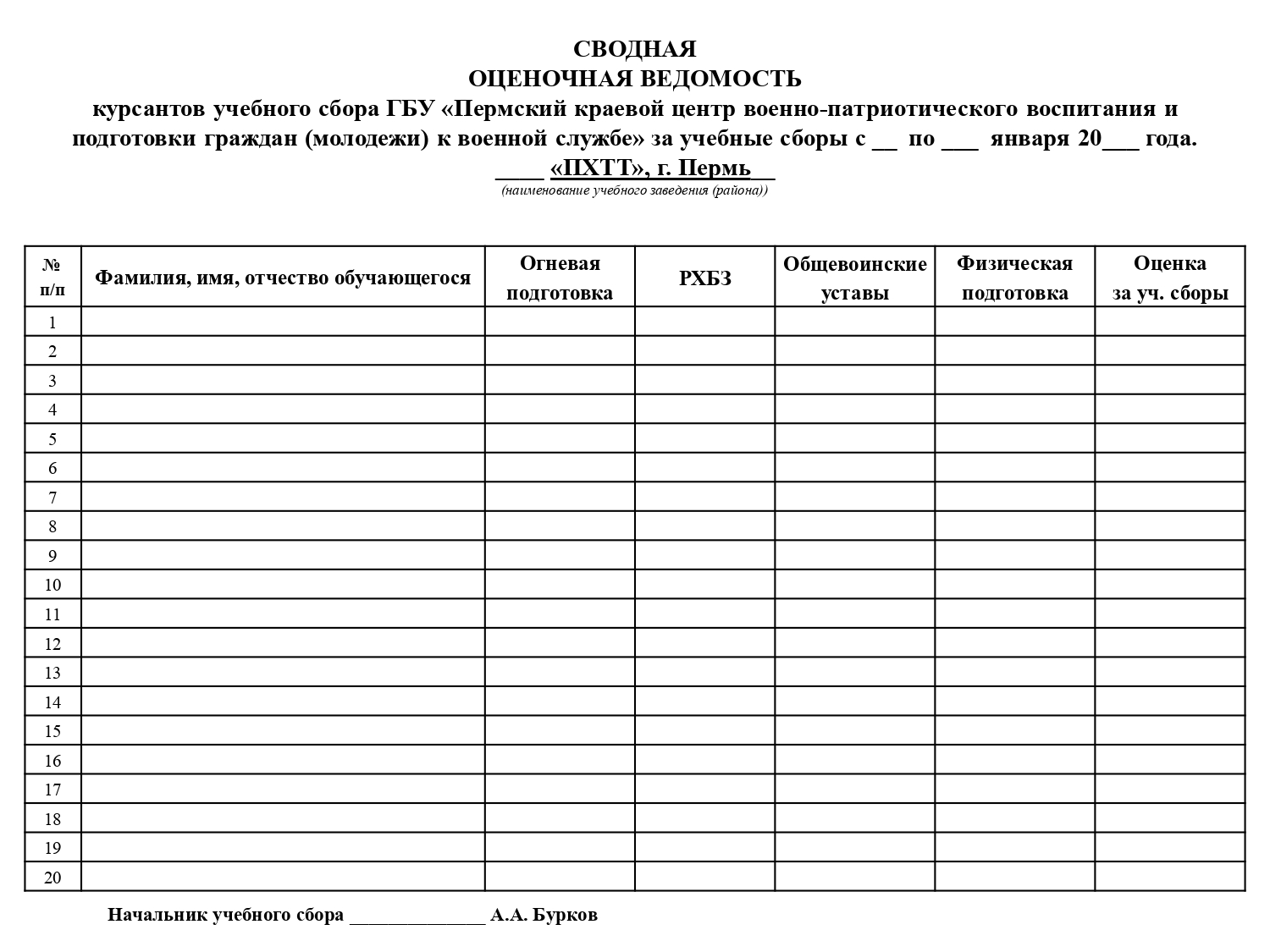 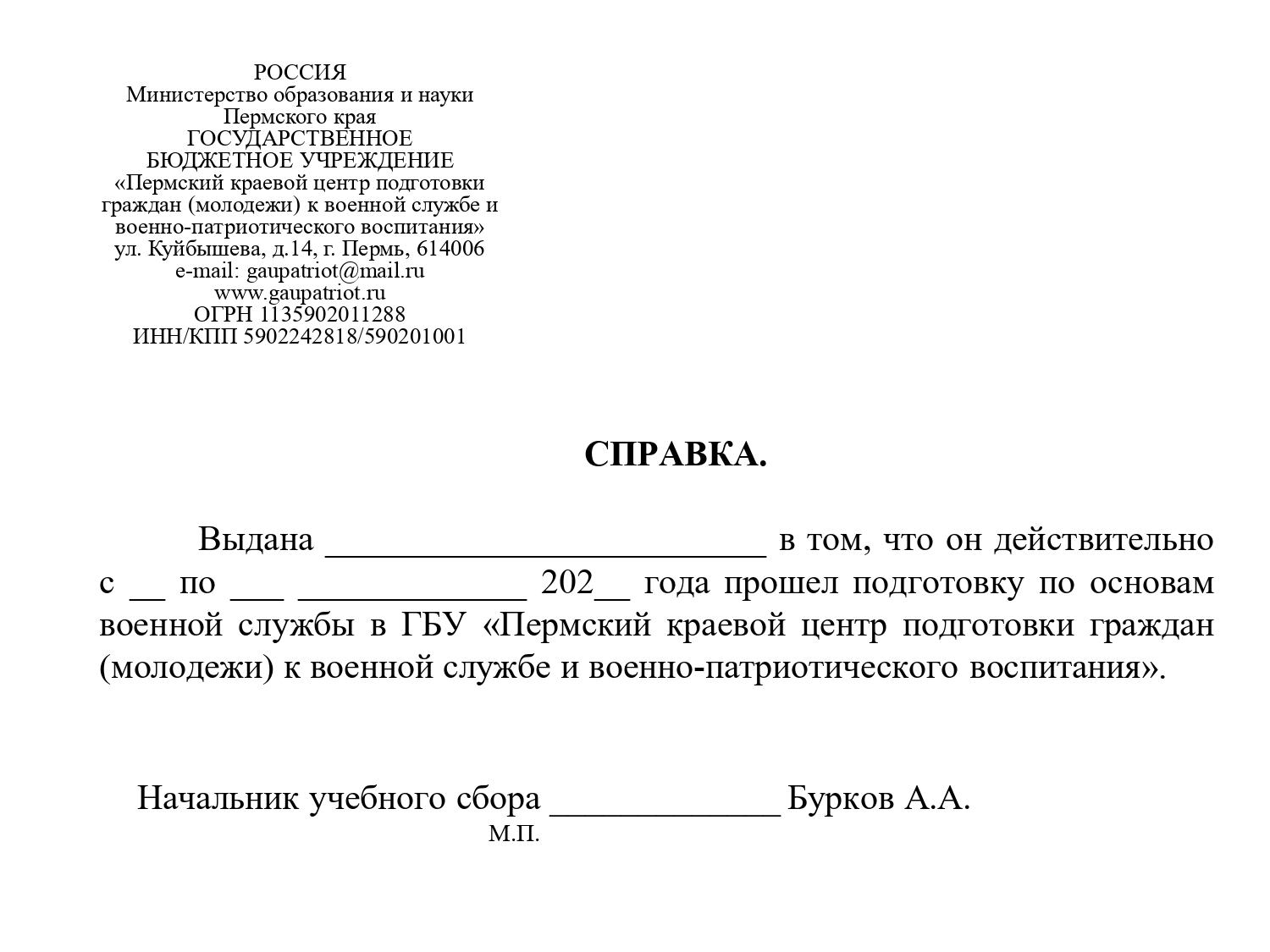 